Bioethics 3. Gender Selection3.1. Intended Learning OutcomesBy the end of the lessons, the students will be able to:Analyze the reasons of gender selection;Understand the methods of gender selection, and analyze the moral implications of the methods;Evaluate the pros and cons of using embryo technology for gender selection;Apply different ethical theories to make moral judgment related to gender selection. *Prerequisite knowledge: Normative Ethics, the nature of morality, moral principles, moral reasoning, theory of conduct, theory of value & virtue (Refer to ‘NSS Ethics and Religious Studies Curriculum Support Materials - Compulsory Part: Ethics - Module 1: Normative Ethics’)3.2. IntroductionGender selection is the attempt to control the sex of the baby to achieve a desired sex. Some common artificial methods include preimplantation genetic diagnosis, intracytoplasmic sperm injection, cryopreservation* etc. Demographers notice that in communities where male offspring are openly preferred, or where there are limits on the number of children one can legally bear, the sex ratio has been changed. In some countries, like India, China, Bangladesh and Pakistan, the sex ratio difference is quite severe (80 girls per 100 boys, while the biological sex ratio is around 95 girls to every 100 boys). In the lessons, students will examine the reasons for sex selection. Furthermore, some ethical issues like sex-selective infanticide and embryo technology will be discussed.Notes:* Preimplantation genetic diagnosis: to genetic profiling of embryos prior to implantation* Intracytoplasmic sperm injection: a fertilization procedure in which a single sperm is injected directly into an egg* Cryopreservation: a process where cells are preserved by cooling to sub-zero temperatures3.3. Teaching and learning processes Suggested teaching period: 4 lessonsWorksheet 5Compare and contrast the view points and consequences on gender selection from the perspectives of morality and law; use arrows and annotate the relationship between the two:  From the perspective of morality             From the perspective of law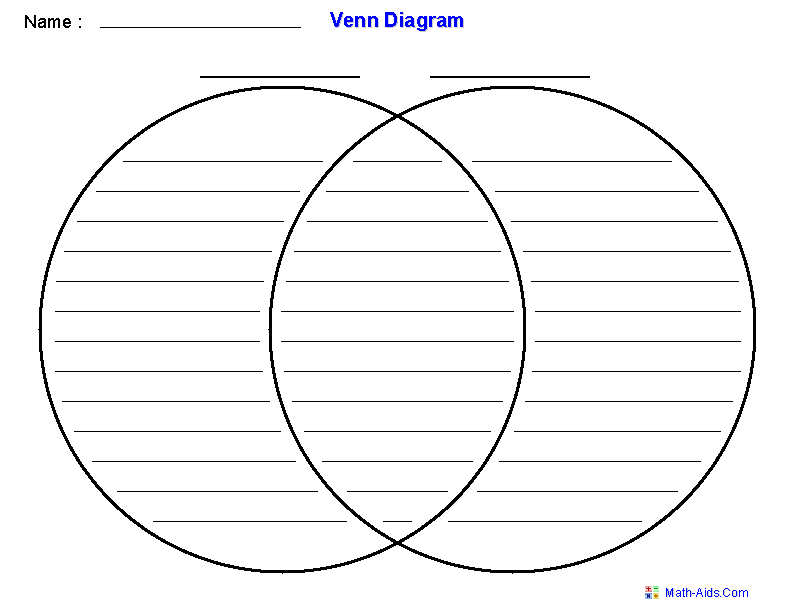 Common view pointsKey for Teachers’ reference: From the perspective of morality             From the perspective of lawCommon view points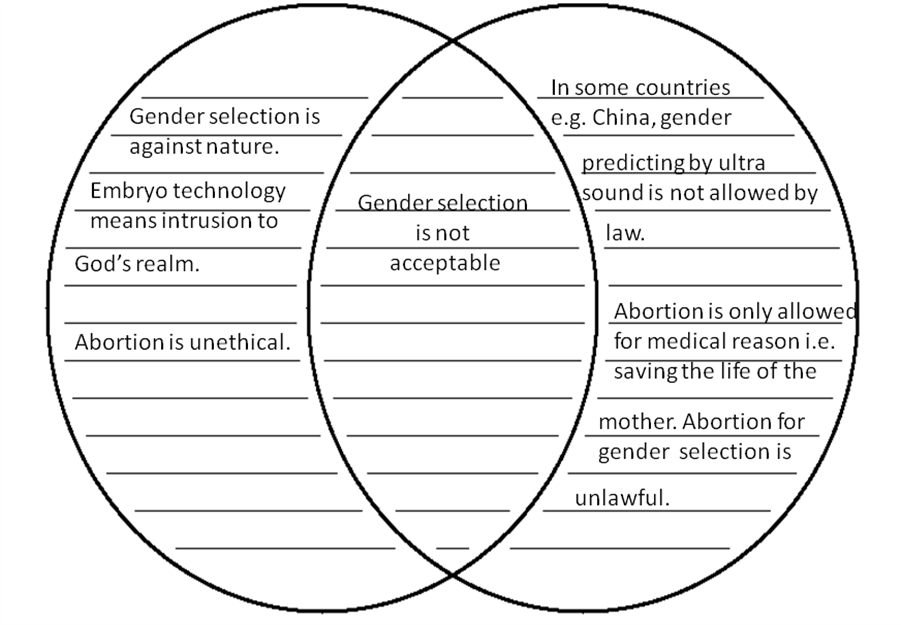 References:Fuse, Kana (2013). ‘Daughter preference in Japan: A reflection of gender role attitudes?’. Demographic Research. Vol. 28, Article 36. Pp. 1021-1051.Mudde, Anna (2012). “Before You Formed in the Womb I Knew You’: Sex Selection and Spaces”. Hypatia vol. 25, no. 3 (Summer, 2010). At http://eds.b.ebscohost.com/eds/pdfviewer/pdfviewer?vid=8&sid=f7723a84-b7a7-49ff-a77f-6080360da4b2%40sessionmgr114&hid=108http://en.wikipedia.org/wiki/Intracytoplasmic_sperm_injectionhttp://en.wikipedia.org/wiki/Cryopreservationhttp://en.wikipedia.org/wiki/Preimplantation_genetic_diagnosishttp://en.wikipedia.org/wiki/Sex_selectionhttp://www.demogr.mpg.de/publications%5Cfiles%5C161_1037176026_1_PDF%20Version.pdfReasons of gender selectionTeacher asks the students, ‘Do you prefer having a son or a daughter in the future?’ After counting the votes, ask them to explain their preferences.Teacher separates students into 5 groups. Ask the group representatives to come out drawing the son/daughter preference cards (i.e. Card A-E). Each group studies the card and then demonstrates a role-play explaining why they prefer having sons/daughters as if they were the parents from the countries indicating on the cards. Teacher shows the 3 banners in ‘Worksheet 1: Gendercide’, and then gather students’ ideas on what messages they convey. Ask students to brainstorm within their groups the reasons for the overall son preference, and then report their answers. Methods of gender selection2.1.   Teacher asks the students to think of any gender selection methods that they know. They may also collect the methods from folk wisdom. Then, teacher goes through with them the methods in ‘Worksheet 2: Methods of gender selection.’2.2.   Ask students to complete Question 1 (and Question 2 if appropriate) in pair or in group. Then teacher facilitates a class discussion.3.  Ethical issues of gender selection3.1.   Teacher plays the video on ‘Gender Selection - 60 Minutes with Dr Daniel Potter’ (~13 mins) at https://www.youtube.com/watch?v=zNoM--mBbC0, and ask the students to complete ‘Worksheet 3: Edison and her frozen sister’. Discuss their answers.3.2.   Teacher divides the class into 2 groups for the debate on ‘Embryo technology for gender selection should be banned.’ Ask them to prepare for their arguments at home. To facilitate their preparation and consolidation, ‘Worksheet 4’ can be used.3.3.   In the debate, students may evaluate the performance of both themselves and their peers using the evaluation tables in Worksheet 4.Conclusion and students’ self-evaluationTeacher reviews the key learning points of the topic on ‘gender selection’ with the students.Ask students to consolidate their knowledge and evaluate their learning outcomes by completing ‘Worksheet 5: Summary & self-evaluation’.Card A: Son preference in Chinahttp://www.voyagesphotosmanu.com/Complet/images/Chinese_youth_gr.jpgVery obviously in the traditional Chinese society, sons are much more preferred than daughters. Sons are granted more accessibility to educational and medical chances. As a result, the sex ratio in favor of boys grows higher through ages.The introduction of the One-Child Policy since 1970s, and the spread of sex-selective technology since 1985 sharpen the unbalanced sex ratio.In the Confucian-influenced and male-centered Chinese society, sons are preferred because of the following reasons:Sons can continue the family line and name.Sons provide manual labour in traditional agricultural societies.Sons are expected to be the financial pillar in the family.Sons are legitimate heirs of the family property.Source: http://www.wikigender.org/index.php/Son_preference_in_ChinaCard B: Son preference in Indiahttps://hk.images.search.yahoo.com/images/view;_ylt=A8tUwJn9Hg1VFiEAeYG1ygt.;_ylu=X3oDMTIzbjEwc2NvBHNlYwNzcgRzbGsDaW1nBG9pZANiYTIyZGRlYTM4OGE2MTMxODkzNTEzOTk1OTcxNDk0YQRncG9zAzE2BGl0A2Jpbmc-?.origin=&back=https%3A%2F%2Fhk.images.search.yahoo.com%2Fsearch%2Fimages%3F_adv_prop%3Dimage%26va%3DIndian%2Bkids%26fr%3Dyfp-t-403-hk%26tab%3Dorganic%26ri%3D16&w=500&h=338&imgurl=farm1.static.flickr.com%2F24%2F63148453_2a9a2752ee.jpg&rurl=http%3A%2F%2Fwww.indiavision.com%2Fblog%2F2009%2F03%2F130.blg&size=127.0KB&name=Malnutrition+ails+%3Cb%3EIndian+kids%3C%2Fb%3E&p=Indian+kids&oid=ba22ddea388a6131893513995971494a&fr2=&fr=yfp-t-403-hk&tt=Malnutrition+ails+%3Cb%3EIndian+kids%3C%2Fb%3E&b=0&ni=21&no=16&ts=&tab=organic&sigr=11ftmv65g&sigb=13hhr03rg&sigi=11i6uk15a&sigt=114jiit1u&sign=114jiit1u&.crumb=fwNsEPYm9v3&fr=yfp-t-403-hkIn India, gender inequality is shown clearly in a preference for sons over daughters.  Lots of parents think that daughters are unvalued, and would stop breeding and raising baby girls at birth, which make a remarkable sex ratio in favor of boys.Scholars explain the reasons for son preference in India as follows:Dowry and wedding expenses: In India, marrying off daughters can become a huge family expense. On the other hand, more sons can eventually mean more resources.Support in old age from sons: Sons are living with the parents; while daughters would be married off to some distance from their home village.Sons can provide labor force to the family and become the financial supporters.Sources: http://paa2012.princeton.edu/papers/122478http://www.icrw.org/where-we-work/son-preference-indiaCard C: Daughter preference in JapanResearchers find out that over the past few decades, gender preference for children in Japan has progressively shifted from son preference to a noticeable daughter preference.Reasons for the increasingly daughter preference include:Mothers want companionship and old-age support from a daughter.To avoid obstacles associated with raising a son successfully (e.g. behavioural problems)Less pressure from in-laws to have sons due to changes in family structure. Nuclear family structure, instead of extended one with in-laws living together, is prevailing in Japan nowadays. In-laws have fewer chances to urge the couples having sons.Reference: http://www.demographic-research.org/volumes/vol28/36/Card D: Increasing Daughter Preference in Korea nowadaysStudies report that more young Korean couples prefer a daughter to a son. 37.4% of fathers said that they wanted to have baby girls rather than boys, while 28.6% gave the opposite response ― the remaining 34% said they didn't care about the sex of their newborns.Son preference has phased out eventually in Korea. The remarkable increment in the daughter preference in the 21st Century in Korean is a results of the following factors:Less influenced by the hierarchical and male-centered Confucian cultureMore young couples feel they will enjoy raising daughters more than sonsReference: http://www.koreatimes.co.kr/www/news/opinon/2012/12/202_58940.htmlCard E: Daughter preference in Hungaryttp://www.bing.com/images/search?q=Hungarian+baby+girl&qpvt=Hungarian+baby+girl&FORM=IGRE#view=detail&id=6EF79DCB18254C79CC7CFB83C53D6FF0EE690EFC&selectedIndex=127A study shows that mothers (especially a low-status group) in Hungary have a daughter preference. They "have a female-biased sex ratio at birth, are more likely to abort a child after having had one or more daughters, nurse their daughters longer, and send their daughters to school for longer".The daughter-associated attributes give an account on this phenomenon. Daughters are deemed to be more affective, attentive in learning, obedient and attached to parents.Reference: http://en.wikipedia.org/wiki/Trivers%E2%80%93Willard_hypothesisWorksheet 1: GendercideFigure 1: http://newcanadianmedia.ca/media/k2/items/cache/ce60eec033aeb16c14aa1ddcc4628f03_L.jpgFigure 2: http://www.english-online.at/news-articles/people/girl-abortion-in-india.jpgFigure 3: http://4.bp.blogspot.com/_zddxS7Nv1Bg/SDzG9BhdDvI/AAAAAAAAAGk/OWNUrI0vZjQ/s400/one+child+policy.jpg1.  What messages do the above banners convey?2.  Why is there a need to design such kind of banner? What phenomena does it reflect?3.  What are the reasons for son preference?Worksheet 1: Gendercide(For teachers’ reference)1.  What messages do the above banners convey?In Figure 1, it shows that sex selection is gendercide, which must be stopped.In Figure 2, the banner advocates that in order to maintain a balance of the sex ratio in India, families should still have girls. From the scene that 4 boys are passing by the banner, it reflects that the male-female ratio is already imbalanced in the country (around 100:80).In Figure 3, it shows that there is gender preference in China – sons are more popular than daughters. Under the ‘One-Child Policy’, abortion, killing or abandonment of daughters are common especially in the rural areas. 2.  Why is there a need to design such kind of banner? What phenomena does it reflect?Banners with the theme of ‘protecting daughters’ or ‘preventing gendercide’ are designed because such phenomena are severe. In some countries, like India, China, Bangladesh, Pakistan etc., the sex ratio is 80 girls per 100 boys, while the biological sex ratio is around 95 girls to every 100 boys. Such condition is quite alarming and needs to be stopped. 3.  What are the reasons for son preference?Sons can continue the family line and name.Fathers want to demonstrate their masculinity by having sons.Sons provide manual labour in traditional agricultural societies.Sons are expected to be the financial pillar in the family.Sons are legitimate heirs of the family property.Sons may be more employable in the future.In some countries, sons are more likely to provide support in their parents’ old age, for they live with the parents; while daughters would be married off to some distance.In India, sons do not have to provide dowry payments, but rather being on the receiving end of this practice.In some regions, sons enjoy more legal benefits. For example in Hong Kong, only male indigenous villagers are benefited from the ‘New Territories Small House Policy’.Worksheet 2: Methods of gender selectionStudy the following gender selection methods, and answer the questions below:In your view, which of the above-mentioned gender selection methods are acceptable? Which are not? Explain your answer.Challenging level (optional): Applying the theories of ethics, judge the ethicality of these gender selection methods.Worksheet 3: Edison and her frozen sister  Watch the video clip on ‘Gender Selection - 60 Minutes with Dr Daniel Potter’ at https://www.youtube.com/watch?v=zNoM--mBbC0, and then answer the questions.If you were the couple in the video, would you try using embryo technology to obtain a daughter after having 7 sons? Why or why not?If you were the couple, will you tell your daughter how she was ‘created’? Why or why not? What are the potential impacts on her?What are the different viewpoints of Dr Daniel Potter and Dr Sandra Hecker towards sex selection? Whose viewpoint do you tend to support? Why? My viewpoints:What do you think about the ‘frozen embryos’? Imagine if you were one of them with thinking and feelings, what if you are in the following situations? Alternatively, you may express your views by drawing, writing a short poem, narration, poster, photo/video production, etc.Challenging level (optional): ‘Gender Selection is a slippery slope to Design Baby.’ Do you agree? Please explain. Worksheet 3: Edison and her frozen sister  (For teachers’ reference) What are the different viewpoints of Dr Daniel Potter and Dr Sandra Hecker towards sex selection? Whose viewpoint do you tend to support? Why? My viewpoints:Worksheet 4: Debate – Embryo technology for gender selection should be banned. Self-evaluationPeer evaluationWorksheet 4: Debate – Embryo technology for gender selection should be banned. (For teachers’ reference)References:http://en.wikipedia.org/wiki/Sex_selectionhttp://jme.bmj.com/content/27/5/302.fullWorksheet 6: Summary & Self-evaluation – Gender SelectionWrite down the key learning points of this module.Evaluate how well you have learnt (please put a ‘’)What question(s)/area(s) you want to learn more in this module of ‘gender selection’?